LTV-1RN0810-P8-х канальный IP-видеорегистраторПаспорт изделияВерсия 1.0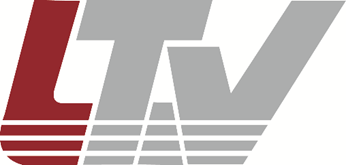 www.ltv-cctv.ruСпецификацияВнешний вид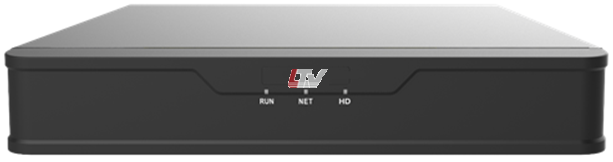 * Изображения и спецификации могут быть изменены без дополнительного уведомления.Правила эксплуатацииНе используйте устройство в очень жарких или холодных условиях, влажных или пыльных местах и не подвергайте его воздействию сильного электромагнитного излучения.Во избежание перегрева устройства, требуется обеспечивать ему хорошую вентиляцию.Устройство не должно подвергаться воздействию воды.Не допускаются падения и сильная тряска устройства.В процессе транспортировки устройство должно находиться в оригинальной или аналогичной ей упаковке.Все подключения должны осуществляться при отключённом электропитании.Запрещена подача на входы устройства сигналов, не предусмотренных назначением этих входов – это может привести к выходу устройства из строя.Конфигурирование устройства лицом, не имеющим соответствующей компетенции, может привести к некорректной работе, сбоям в работе, а также к выходу устройства из строя.Рекомендуется использование источника бесперебойного питания во избежание воздействия скачков напряжения или нештатного отключения устройства.Гарантийные обязательстваГарантийный срок устанавливается в размере 3-х лет с момента продажи оборудования, что должно быть подтверждено соответствующими документами. Без документа, удостоверяющего покупку оборудования, Сервисный центр гарантийный ремонт не осуществляет.Отметки продавца в паспорте изделия являются не обязательными и не влияют на обеспечение гарантийных обязательств.Исполнение гарантийных обязательств осуществляется в соответствии с законодательством РФ.Стандартный срок осуществления ремонта составляет 45 рабочих дней включительно со дня сдачи изделия на техническую диагностику. В зависимости от характера неисправностей данный срок может быть увеличен до 60 рабочих дней.Правила осуществления гарантийного ремонтаОборудование признается подлежащим гарантийному ремонту, если дата выявления неисправностей в работе аппаратуры находится в пределах гарантийного срока, определённого производителем. После окончания гарантийного срока Сервисный центр осуществляет ремонт на платной основе.Срок хранения отремонтированного оборудования – 1 год со дня информирования клиента об окончании ремонта. По истечении данного срока Сервисный центр ответственность за сохранность оборудования не несёт.Сервисный центр согласовывает гарантийный ремонт после вскрытия аппаратуры, её осмотра и предварительной диагностики.Сервисный центр не несёт ответственности за недостатки функционирования аппаратуры, вызванные использованием аксессуаров (дополнительного оборудования), не произведённых или не рекомендованных фирмой-изготовителем основной аппаратуры.Сервисный центр не несёт ответственности за сохранность информации во внутренней памяти отправленной в ремонт аппаратуры. Рекомендуется сохранять всю ценную информацию на резервных носителях до отсылки оборудования в ремонт.Сервисный центр не возмещает убытки, вызванные перерывами в коммерческой, производственной или иной деятельности, возникающие в связи с невозможностью использования аппаратуры, отправленной на гарантийный ремонт, или потерей, хранящейся на ней информации во время ремонта.Сервисный центр не возмещает ущерб, нанесённый другому оборудованию, работающему в сопряжении с данной аппаратурой.Условия гарантии не предусматривают работ по установке, подключению и наладке аппаратуры, а также консультаций по эксплуатации.Ограничения гарантииГарантийные обязательства недействительны в следующих случаях:Использование аппаратуры не по назначению.Неправильная или небрежная эксплуатация аппаратуры, транспортировка, нарушение условий и правил эксплуатации, в том числе вследствие воздействия высоких или низких температур, электромагнитного излучения, высокой влажности, запылённости и т.д.Попадание внутрь корпуса жидкости, насекомых и других посторонних веществ, существ и предметов.Механические повреждения аппаратуры.Несанкционированное тестирование или ремонт, или попытки внесения изменений в конструкцию аппаратуры или в его программное обеспечение, в том числе неуполномоченным лицом или организацией.Появление повреждений аппаратуры, полученных в результате несчастного случая, стихийного бедствия или других причин, находящихся вне зоны ответственности Сервисного центра.Появление неисправностей аппаратуры, вызванных нестабильной работой телекоммуникационных, питающих, кабельных сетей и электросетей.Правила приёма оборудования в ремонтПеред отправкой оборудования в ремонт необходимо сообщить об этом своему персональному менеджеру.При отправке оборудования в ремонт транспортной компанией, упаковка должна иметь соответствующую маркировку. Образец вы можете найти на сайте www.ltv-cctv.ru в разделе Поддержка / Сервисное Обслуживание.Необходимо приложить заполненный Акт рекламации, который можно найти в данном Паспорте или на сайте www.ltv-cctv.ru в разделе Поддержка / Сервисное Обслуживание.Необходимо приложить копию УПД или товарной накладной, согласно которой было приобретено передаваемое в ремонт оборудование.Акт рекламации (приёма-передачи оборудования в ремонт)Наименование покупателя, согласно документам _________________________________________________________________________________________________________________________________________________________________________________________________________Дата и номер УПД/товарной накладной _________________________________________________________________________________________________________________________________Наименования изделия _____________________________________________________________________________________________________________________________________________Серийный номер __________________________________________________________________Комплектация _______________________________________________________________________________________________________________________________________________________________________________________________________________________________________________________________________________________________________________________Описание неисправности оборудования, т.е. в чём именно проявляется неисправность. Просим принять во внимание, что описание «НЕ РАБОТАЕТ» Сервисным центром не рассматривается._______________________________________________________________________________________________________________________________________________________________________________________________________________________________________________________________________________________________________________________________________________________________________________________________________________________________________________________________________________________________________________________________________________________________________________________Место установки изделия: внутри отапливаемого помещения, внутри неотапливаемого помещения, на улице (выделите нужное или напишите свой вариант) _______________________Контактное лицо (Ф.И.О.) ______________________________________________________________________________________________________________________________________________________________________________________________________________________________________________________________________________________________________________Контактный телефон ________________________________________________________________________________________________________________________________________________E-mail ___________________________________________________________________________Дата ____________________Подпись ____________________Контактная информация:Центральный офис: 125040, Москва, 1-я ул. Ямского поля, д. 28.Телефоны: (495) 637-63-17, (495) 280-77-50.  Факс: (495) 637-63-16.E-mail: luis@luis.ruСайт компании: http://www.luis.ruПредлагаем посетить профильный сайт, посвящённый оборудованию торговой марки LTV: http://www.ltv-cctv.ru.Здесь Вы можете найти полезную техническую информацию, скачать инструкции, а также получить последнюю версию каталога оборудования. Если у Вас возникнут технические вопросы, наши специалисты всегда будут рады помочь Вам. Спасибо за то, что приобрели продукцию нашей компании!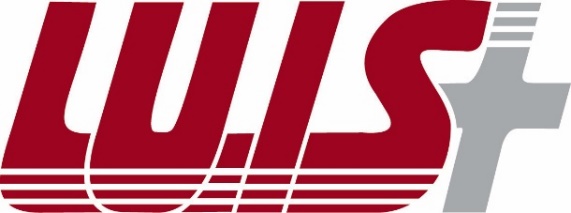 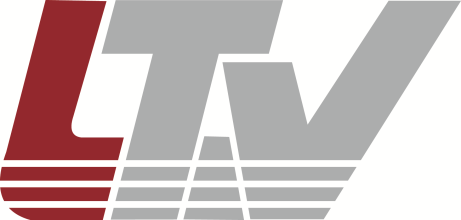 МодельМодельLTV-1RN0810-РВидеоВходной сигнал8х IPВидеоВидеовыходы1x VGA (1920x1080), 50 к/сВидеоВидеовыходы1x HDMI  (3840x2160), 30 к/с (1920x1080), 50 к/сВидеоВходная пропускная способность64 Мбит/сВидеоВыходная пропускная способность48 Мбит/сВидеоРежим коридора3/4/5/7/9ВидеоONVIFProfile S, Profile G, Profile TВидеоИнтеллектуальные функцииДетектор лиц, детектор пересечения линии, детектор вторжения, аудиодетекторАудиоАудиовходы–АудиоАудиовыходы1х RCAЗаписьТип компрессии видеоH.265, H.264, Ultra265ЗаписьРазрешение записи4K/5MP/4MP/3MP/1080p/960p/720p/D1/2CIF/CIFЗаписьРежимы записи–ВоспроизведениеСкорость воспроизведения1x 4K, 1x 5 Mп, 2x 4 Mп,4x 1080p, 8x 720p, (до 30 к/с)4x 3 Мп, (до 25 к/с)ВоспроизведениеСинхронное воспроизведение8 каналовВоспроизведениеПоискПо детектору лиц, по интеллектуальным детекторамРоЕПередача данных8х RJ-45  (100 Мбит/с)РоЕОбщая мощность108 ВтРоЕМаксимальная мощностьна один порт30 ВтРоЕСтандартыIEEE 802.3at,  IEEE 802.3afХранение информацииВнутреннее хранилище1x SATA (до 6 Тбайт)Хранение информацииВнешнее хранилище–ИнтерфейсыСеть1x RJ-45 (10/100 Мбит/с)ИнтерфейсыПротоколыP2P, DHCP, UPnP, NTP, PPPoEИнтерфейсыПротоколы подключения камер–ИнтерфейсыUSB-порт2x USB 2.0ИнтерфейсыТревожные входы / выходы–Физические параметрыПитание52 В (DС), ≤9 Вт (без HDD)Физические параметрыРабочая температура-10 °C...+55 °CФизические параметрыРазмеры260 x 240 x 46 ммФизические параметрыМасса≤1.1 кгСВИДЕТЕЛЬСТВО О ПРИЁМКЕНаименование: LTV-1RN0810-P, 4-х канальный IP-видеорегистраторЗаводской номер ______________________, дата выпуска ______________ОТМЕТКИ ПРОДАВЦАПродавец: _________________________________________________Дата продажи «___» ________________20___ г.                              м.п.ОТМЕТКИ О ВВОДЕ В ЭКСПЛУАТАЦИЮМонтажная организация ______________________________________Дата ввода в эксплуатацию «___»  ______________20___  г.           м.п.Служебные отметки ____________________________________________________________________________________________________